Congratulations to Young PMs of the Year!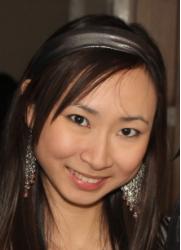 My Tran Le is one of two Winners of the 2013 PMI Young Project Manager of the Year Awards. My demonstrated a sound knowledge of PMBOK and Change Management processes during her involvement with a major project for Woolworths Limited.My has been a long term volunteer of the PMI Sydney Chapter. She's made particular contribution to the Building Better Futures Schools program, chapter's communications and the PMIAUS13 conference.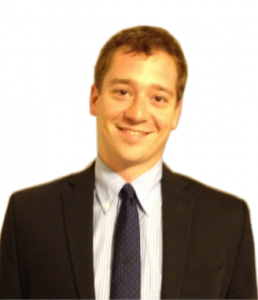 David Faulkner is the second Winner of 2013 PMI Young Project Manager of the Year. Also a PMI Sydney Chapter Member, David lead the internal Software Development efforts. With his contribution the company was able to position the developed platform as new product globally.In political sensitive area he delivered an agile software development project under close scrutiny of various stakeholders.Please join us in congratulating My and David on their well deserved recognition.Read about other 2013 Award Winners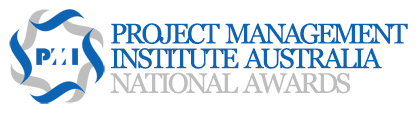 